О внесении измененияв постановление Администрациигорода Когалымаот 05.05.2021 №943 В соответствии с постановлением Правительства Ханты-Мансийского автономного округа - Югры от 30.12.2021 №633-п «О мерах по реализации государственной программы Ханты-Мансийского автономного округа - Югры «Развитие экономического потенциала», в целях приведения муниципального правового акта в соответствие с действующим законодательством:В постановление Администрации города Когалыма от 05.05.2021 №943 «Об утверждении Плана мероприятий («дорожной карты») по поддержке доступа немуниципальных организаций (коммерческих, некоммерческих) к предоставлению услуг (работ) в социальной сфере города Когалыма на 2023-2025 годы» (далее – постановление) внести следующее изменение:1.1. В приложении к постановлению, в таблице 2 «Целевые показатели Плана мероприятий («дорожная карта») по поддержке доступа немуниципальных организаций (коммерческих, некоммерческих) к предоставлению услуг в социальной сфере в городе Когалыме на 2023 – 2025 годы», после пункта 8. добавить строку следующего содержания:2. Опубликовать настоящее постановление и приложение к нему в газете «Когалымский вестник» и сетевом издании «Когалымский вестник»: KOGVESTI.RU (приложение в печатном издании не приводится). Разместить настоящее постановление и приложение к нему на официальном сайте Администрации города Когалыма в информационно-телекоммуникационной сети «Интернет» (www.admkogalym.ru).3. Контроль за выполнением постановления возложить на заместителя главы города Когалыма Т.И. Черных.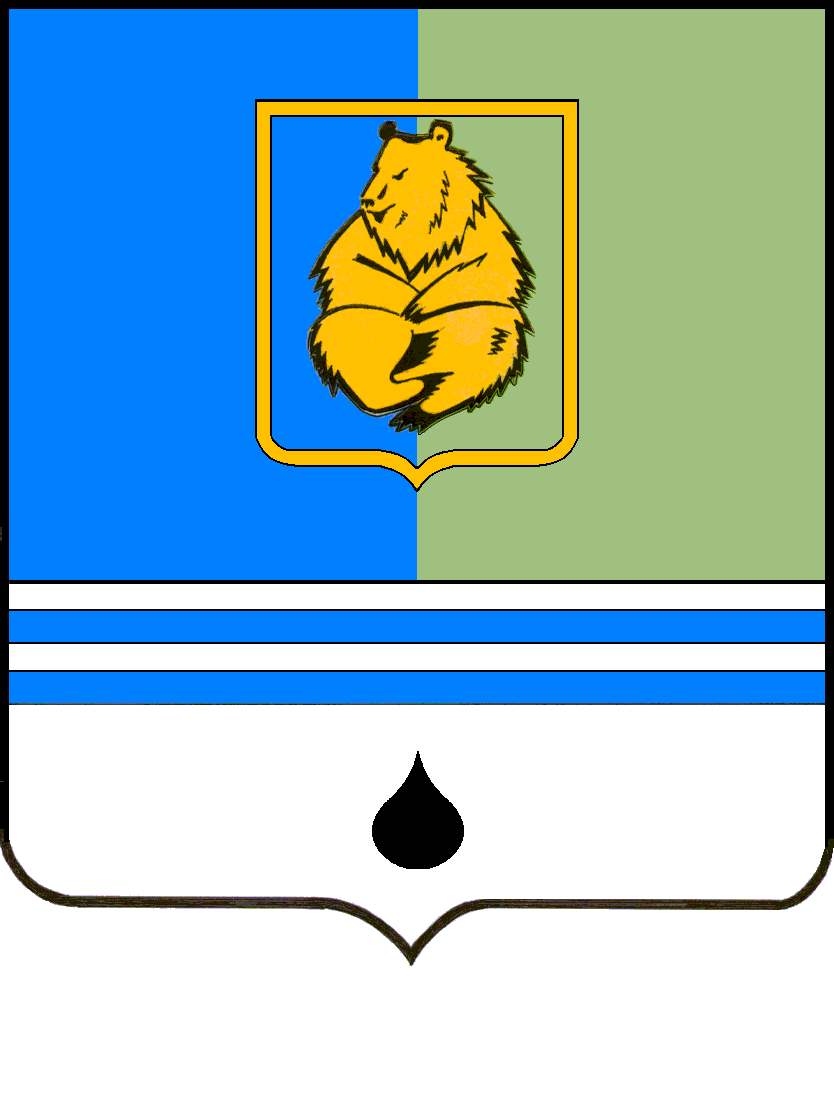 ПОСТАНОВЛЕНИЕАДМИНИСТРАЦИИ ГОРОДА КОГАЛЫМАХанты-Мансийского автономного округа - ЮгрыПОСТАНОВЛЕНИЕАДМИНИСТРАЦИИ ГОРОДА КОГАЛЫМАХанты-Мансийского автономного округа - ЮгрыПОСТАНОВЛЕНИЕАДМИНИСТРАЦИИ ГОРОДА КОГАЛЫМАХанты-Мансийского автономного округа - ЮгрыПОСТАНОВЛЕНИЕАДМИНИСТРАЦИИ ГОРОДА КОГАЛЫМАХанты-Мансийского автономного округа - Югрыот [Дата документа]от [Дата документа]№ [Номер документа]№ [Номер документа]№ п/пНаименование целевого показателяЕдиницы измерения2022 год2023 год2024 год2025 годИсполнитель9. Количество социально-ориентированных некоммерческих организаций, осуществляющих деятельность в городе Когалымеединиц71828796УВПАНО «РЦ НКО Когалыма»